VIVERE LA SETTIMANA SANTA IN FAMIGLIA5-12 APRILE 2020 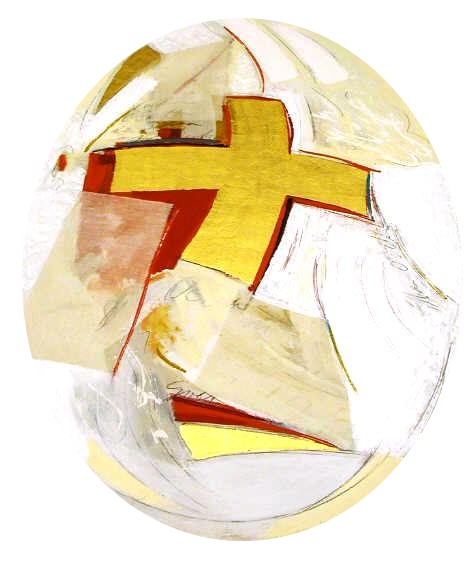 Con grande forza davano testimonianza della risurrezione del Signore Gesù"  (At 4,33)Cari amici,la Quaresima 2020 è iniziata povera: povera di riti, povera di incontri, povera perché privata dei nostri segni tanto cari, delle nostre abitudini che custodiscono la fede cristiana e la sostengono nella fatica che tutti facciamo nel cammino di conversione. Povera, ma forse, nella sua povertà, custodisce messaggi, opportunità, esperienze che possono dare alla nostra fede un’occasione preziosa di purificazione, di crescita, di maturazione.
Questa Quaresima, inoltre, ci ha fatto stare ancora più “vicino” a tutti coloro che stanno male, a chi lavora per il benessere delle persone, ai familiari di coloro che, purtroppo, muoiono, a chi è in difficoltà materiale e spirituale.La Settimana Santa è il cuore della celebrazione dei misteri della fede, il centro dell’anno liturgico, la sorgente di ogni preghiera della Chiesa. In essa riviviamo i misteri della passione, morte e risurrezione di Gesù. È un’esperienza che interroga la nostra fede: che cosa dice oggi a me, alla mia famiglia, alla Chiesa e al mondo la croce di Gesù?L’esperienza quest’anno si vive nelle nostre case per la chiusura delle Chiese a causa della contaminazione dal coronavirus ma non ci scoraggiamo! Nonostante la situazione particolare che stiamo vivendo in questi giorni, lasciamoci guidare dalla liturgia, la preghiera della Chiesa che contempla i misteri della nostra salvezza.La Domenica delle Palme costituisce il portale di ingresso. Gesù entra a Gerusalemme e si avvia a compiere il disegno di salvezza voluto dal Padre.Il Lunedì santo è guidato dalla figura di Maria di Betania; viene evidenziata la tensione spirituale con cui la Chiesa si muove incontro al Signore. L’invito è alla vigilanza.Il Martedì Santo è caratterizzato dalla figura di Giuda il traditore, l’uomo che non sa riconoscere la nuova vita che Gesù si prepara a donare. Il Mercoledì Santo è il giorno in cui gli apostoli sono invitati a preparare la cena ebraica che ricorda la liberazione del popolo dalla schiavitù.Il Giovedì Santo termina il tempo di Quaresima e inizia il triduo Pasquale la celebrazione della “cena del Signore” in cui Gesù istituisce l’eucaristia.Il Venerdì Santo è il giorno della commemorazione della passione-morte di Gesù, con al centro il gesto dell’adorazione della croce. Il Sabato santo è giorno del silenzio e dell’attesa.La Veglia Pasquale, madre di tutte le veglie che si celebra dopo il tramonto del sole, annuncia la risurrezione di Gesù.La Domenica (il primo giorno dopo il sabato)è  la Pasqua del Signore: Gesù si rivela e viene riconosciuto come risorto, un giorno lungo 50 giorni fino a Pentecoste.Ecco alcuni suggerimenti per vivere intensamente questa settimana:1. La famiglia "Chiesa domestica" in ascolto della Parola di Dio «La presenza del Signore abita nella famiglia reale e concreta, con tutte le sue sofferenze, lotte, gioie e i suoi propositi quotidiani» (Amoris Laetitia, 315). Possiamo mettere a frutto questo tempo particolare come il tempo in cui ogni famiglia cristiana può riscoprire che è una parte essenziale della Chiesa, che si costruisce a partire dai piccoli gesti quotidiani, dove Gesù è stabilmente presente. Celebriamo quindi la Pasqua “restando a casa”, mettendo al centro la Parola di Dio, Per questo vi invitiamo a frequentare la ‘mensa della parola di Dio’, con la lettura e la preghiera personale e in famiglia del libro delle Scritture Sante”. Ogni famiglia si inventi uno spazio con dei segni che richiamino la fede: un cero, un crocifisso, una tovaglia particolare che viene messa sulla tavola nei momenti in cui prega... Tutto questo poi potrebbe rimanere come un’esperienza che si può sempre ripetere: possiamo celebrare la fede nelle case, nella vita quotidiana, in ogni giorno. E chi è solo? Se si rimane soli si celebra lo stesso, perché «il Padre vede nel segreto» (Mt 6,6) della tua stanza e ascolta le tue preghiere forse ancora di più perché segrete! 2. La Carità Come vivere la carità in questo tempo? -  Accogliersi fino in fondo all’interno delle proprie famiglie; -  stai accanto a chi è solo: prendiamoci cura di chi è vicino a noi per esempio informandoci su come sta facendogli una telefonata; portando -  telefona in parrocchia se hai bisogno di qualcosa o se conosci situazioni che hanno di bisogno; -  prega per chi soffre e chi lavora per i malati; -  sostieni il progetto della Caritas diocesana o della parocchia-  usa in modo pacifico i social (di seguito un decalogo che può aiutare). - cerca di “digiunare un po’ dai social, evitando di mandare troppe mail, video, post, ecc..Usa il digitale per rimanere connesso con gli amici. Ma in un modo vero, sincero, profondo. Questa è una Pasqua “strana” ma va preparata. «Dove vuoi che prepariamo per celebrare la Pasqua?» (Mt 26,17) chiedono i discepoli a Gesù. La Pasqua non la si assiste, la si celebra e quindi ci si prepara, forse questa volta come mai prima. 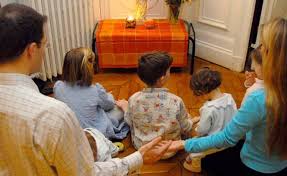 L’angolo della preghieraVa preparato un “angolo della preghiera” nella casa intorno al quale raccogliersi in preghiera o nel quale riporre i segni della preghiera che vengono usati di volta in volta. Sia un angolo curato, anche se semplice. Iniziamo mettendo sul tavolo una Bibbia, una croce, una immagine sacra, magari anche una foto significativa della nostra famiglia. DOMENICA DELLE PALME – 5 aprile (vedi allegato N. 1)LUNEDÌ SANTO – 6 aprileLodi Mattutine: https://www.chiesacattolica.it/la-liturgia-delle-ore/Meditazione: Don Luigi Maria Epicoco: “Le opere quaresimali: Digiuno, Penitenza, Elemosina”https://youtu.be/VfMFXPNxTegPreghiera prima del pranzo: https://www.diocesidimantova.it/media/docs/Preghiera_luned%C3%AC_santo_2020_fam.docxRosarioMARTEDÌ SANTO – 7 aprileLodi Mattutine: https://www.chiesacattolica.it/la-liturgia-delle-ore/Meditazione: Don Luigi Maria Epicoco “Marta e Maria” https://www.youtube.com/watch?v=qVB2Mujf8aIPreghiera prima del pranzo: https://www.diocesidimantova.it/media/docs/Preghiera_luned%C3%AC_santo_2020_fam.docxRosarioMERCOLEDÌ SANTO – 8 aprileLodi Mattutine: https://www.chiesacattolica.it/la-liturgia-delle-ore/Meditazione: Don Luigi Maria Epicoco : “Misericordiosi come il Padre”https://youtu.be/5fyBumF8OAYPreghiera prima del pranzo: https://www.diocesidimantova.it/media/docs/Preghiera_luned%C3%AC_santo_2020_fam.docxRosarioGIOVEDÌ SANTO – 9 aprileLodi Mattutine: https://www.chiesacattolica.it/la-liturgia-delle-ore/Meditazione: Don Luigi Maria Epicoco: “Amore, amare, amarsi” https://www.youtube.com/watch?v=G1S5XFRyE3kPreghiera prima del pranzo: https://www.diocesidimantova.it/media/docs/Preghiera_luned%C3%AC_santo_2020_fam.docxCelebrazione Santa Messa in Cena Domini da seguire: Basilica di San Pietro con Papa Francesco, ore 18.00 - Basilica della Madonna di Loreto alle ore 18.30: in diretta streaming sul canale YouTube “Santa Casa Loreto” e sul sito internet www.santuarioloreto.it. Nella propria Parrocchia.  Ore 20.30: Cena Ebraica che faremo in ricordo dell’Ultima cena che Gesù ha celebrato con gli apostoli.Collegamento via zoom: (Vedi libretto della celebrazione) VENERDÌ SANTO – 10 aprileLodi Mattutine: https://www.chiesacattolica.it/la-liturgia-delle-ore/Meditazione: Card. Angelo Comastri “Il Crocefisso è vivo” https://www.youtube.com/watch?v=s_9i8B9eWnIPreghiera prima del pranzo (anche per chi fa digiuno): https://www.diocesidimantova.it/media/docs/Preghiera_venerd%C3%AC_santo_2020_fam.docxIl Venerdì Santo la celebrazione liturgica potrà essere seguita:Basilica di San Pietro con Papa Francesco, ore 18.00 – TVSAT2000Basilica di Loreto alle ore 17.00: in diretta streaming sul canale YouTube “Santa Casa Loreto” e sul sito internet www.santuarioloreto.it. Nella propria ParrocchiaVia Crucis con il PapaSABATO SANTO – 11 aprileLodi Mattutine: https://www.chiesacattolica.it/la-liturgia-delle-ore/Meditazione: Don Luigi Maria Epicoco “Dio è più grande delle nostre paure” https://www.youtube.com/watch?v=j4lHMafKxwcOre 17: Venerazione straordinaria della Sindone in diretta da Torino  (tv e sui social)Preghiera prima di cena: https://www.diocesidimantova.it/media/docs/Preghiera_notte_Pasqua_2020_fam.docxCelebrazioni della Vigilia di Pasqua da seguire Basilica di San Pietro con Papa Francesco, ore 21.00 – TVSAT2000Basilica di Loreto alle ore 21.30: in diretta streaming sul canale YouTube “Santa Casa Loreto” e sul sito internet www.santuarioloreto.it. Nella propria ParrocchiaDOMENICA DI PASQUA – 12 aprileLodi Mattutine: https://www.chiesacattolica.it/la-liturgia-delle-ore/ La Domenica di Pasqua, la Santa Eucarestia potrà essere seguita:Basilica di San Pietro con Papa Francesco, ore 11.00 seguirà benedizione Urbis et Orbis alle ore 12.00Basilica di Loreto alle ore 10.00: in diretta streaming sul canale YouTube “Santa Casa Loreto” e sul sito internet www.santuarioloreto.it. Nella propria ParrocchiaPreghiera prima di pranzo;https://www.diocesidimantova.it/media/docs/Preghiera_domenica_Pasqua_2020_fam.docxALLEGATO N. 1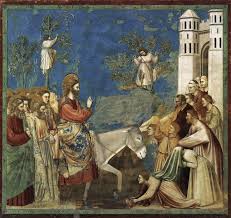 DOMENICA DELLE PALME – 5 aprile 2020Attività: In casa, specie se ci sono bambini, in orario comodo: costruiamo la palma e magari con i bambini facciamo un disegno dell’entrata di Gesù a Gerusalemme. Se possibile, creiamo una composizione “floreale” con rametti verdi che addobbano “l’angolo della preghiera”. Il disegno e la palma possono essere appese ed esposte in casa come si sarebbe fatto con il ramoscello di ulivo preso in chiesa. Il senso della palma è quello di una festosa accoglienza, esporlo nelle case vuole ricordarci di accogliere Gesù come Salvatore. Il Canto dell’Osanna, o altro video dell’entrata di Gesù a Gerusalemme (vedi su youtube) possono accompagnare questa attività. Preghiamo insieme
Nel nome del Padre, del Figlio e dello Spirito Santo. Amen INSIEME (genitori e figli): Donaci, Signore, il tuo amore: in te speriamo. VANGELO   Dal Vangelo secondo Matteo (21,1-11)
Quando furono vicini a Gerusalemme e giunsero presso Bètfage, verso il monte degli Ulivi, Gesù mandò due discepoli, dicendo loro: «Andate nel villaggio di fronte a voi e subito troverete un’asina, legata, e con essa un puledro. Slegateli e conduceteli da me. E se qualcuno vi dirà qualcosa, rispondete: “Il Signore ne ha bisogno, ma li rimanderà indietro subito”». Ora questo avvenne perché si compisse ciò che era stato detto per mezzo del profeta: «Dite alla figlia di Sion: “Ecco, a te viene il tuo re, mite, seduto su un’asina e su un puledro, figlio di una bestia da soma”».
I discepoli andarono e fecero quello che aveva ordinato loro Gesù: condussero l’asina e il puledro, misero su di essi i mantelli ed egli vi si pose a sedere. La folla, numerosissima, stese i propri mantelli sulla strada, mentre altri tagliavano rami dagli alberi e li stendevano sulla strada. La folla che lo precedeva e quella che lo seguiva, gridava: «Osanna al figlio di Davide! Benedetto colui che viene nel nome del Signore! Osanna nel più alto dei cieli!».
Mentre egli entrava in Gerusalemme, tutta la città fu presa da agitazione e diceva: «Chi è costui?». E la folla rispondeva: «Questi è il profeta Gesù, da Nàzaret di Galilea».
Parola del Signore. Lode a Te o Cristo Un componente della famiglia benedice le “palme” dicendo:
Miei cari, questo nostro ritrovarci insieme in casa ci prepara alla Pasqua del Signore. Quest’anno la Quaresima è un po’ speciale e lo sarà anche la Pasqua, ma vogliamo che sia speciale per farci crescere insieme. Oggi ricordiamo Gesù che entra in Gerusalemme per dare la sua vita e risorgere. Vogliamo accompagnare con fede il nostro Salvatore nel suo ingresso nella città santa, e chiediamogli la grazia di seguirlo fino alla croce, per essere partecipi così della sua risurrezione. Preghiamo. Dio onnipotente ed eterno, benedici + questi segni che ci ricordano le palme con le quali Gesù fu acclamato entrando a Gerusalemme e concedi a tutti noi di seguirlo sempre con fiducia Egli vive e regna nei secoli dei secoli. Amen RIFLESSIONE DI PAPA FRANCESCO Le acclamazioni dell’ingresso in Gerusalemme e l’umiliazione di Gesù. Le grida festose e l’accanimento feroce. Questo duplice mistero accompagna ogni anno l’ingresso nella Settimana Santa, nei due momenti caratteristici di questa celebrazione: la processione con i rami di palma e di ulivo all’inizio e poi la solenne lettura del racconto della Passione. Lasciamoci coinvolgere in questa azione animata dallo Spirito Santo, per ottenere quanto abbiamo chiesto nella preghiera: di accompagnare con fede il nostro Salvatore nella sua via e di avere sempre presente il grande insegnamento della sua passione come modello di vita e di vittoria contro lo spirito del male.
Gesù ci mostra come affrontare i momenti difficili e le tentazioni più insidiose, custodendo nel cuore una pace che non è distacco, non è impassibilità o superomismo, ma è abbandono fiducioso al Padre e alla sua volontà di salvezza, di vita, di misericordia; e, in tutta la sua missione, è passato attraverso la tentazione di “fare la sua opera” scegliendo Lui il modo e slegandosi dall’obbedienza al Padre. Dall’inizio, nella lotta dei quaranta giorni nel deserto, fino alla fine, nella Passione, Gesù respinge questa tentazione con la fiducia obbediente nel Padre. Anche oggi, nel suo ingresso in Gerusalemme, Lui ci mostra la via. Proviamo a condividere qualche riflessione PREGHIERA DIALOGATA Genitori: Signore, davanti a te noi ci ricordiamo di tutti i tuoi figli; quanti si preparano a celebrare con fede    la prossima Pasqua e quanti non credono più. Figli: Signore, davanti a te noi ci ricordiamo degli uomini che sono alla ricerca della pace nella giustizia,
di chi soffre per la discriminazione, le malattie
e le ingiustizie frutto delle nostre scelte sbagliate. Genitori: Signore ti chiediamo che la forza della Pasqua
raggiunga il cuore di tutti e sia segno di speranza nuova. Figli: Rendi forte la nostra fede, Signore Gesù,
e facci sentire la tua presenza quando siamo un po’ tristi. Genitori: Attorno a noi tante persone purtroppo sono preoccupate e stanno male:
ti preghiamo per loro, perché possano gustare la bellezza della fede
e la gioia di incontrare nella propria vita un Dio meraviglioso come te! Amen. Ad ogni preghiera rispondiamo: Padre nostro, ascoltaci -  Per la Chiesa: non dimentichi mai che il compimento della volontà di Dio non passa per le strade del successo e dell’acclamazione delle folle, ma per la via della croce, perché sulla croce si dona tutto di sé. Preghiamo. -  Per i responsabili dei popoli: abbiano rispetto di tutti gli uomini, soprattutto dei più deboli, di chi non ha voce e non ha la forza per difendersi. Preghiamo. -  Per tutte le famiglie che stanno attraversando questi giorni così difficili: la comunità cristiana con il sostegno concreto e l’amicizia testimoni loro ogni giorno che Cristo è la luce per le scelte di ciascuno. Preghiamo. -
- Per la nostra comunità cristiana e civile: la vita di Gesù, le sue scelte, il suo Vangelo sia la sorgente da cui scaturiscono scelte e azioni a servizio e per il bene di tutti. Preghiamo. - PADRE NOSTRO Benedizione finale - I genitori segnano i figli sulla fronte Benedici Signore la nostra famiglia ... (i nomi di mamma, papà, dei figli)
E benedici tutte le famiglie, soprattutto coloro che hanno bisogno della serenità. Ricordati di ... (nomi di qualcuno che si vuol ricordare in particolare)
Veglia su di noi e accompagnaci in questo cammino verso la Pasqua. AmenALLEGATO N. 2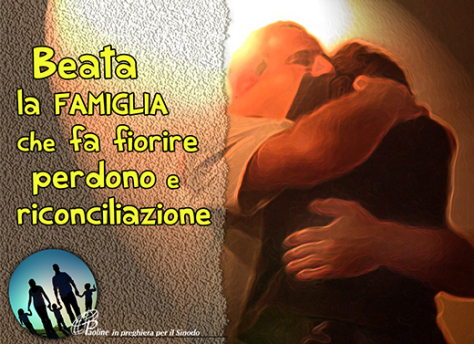 CELEBRIAMO LA RICONCILIAZIONENell’impossibilità di accostarci al Sacramento della Penitenza con la confessione individuale davanti ad un sacerdote celebriamo la Riconciliazione a casa, personalmente o in famiglia, facendo QUATTRO PASSI. Primo passo - Ascolto Leggo il Vangelo del giorno corrente. Secondo passo - Confesso Mi confesso nel segreto del mio cuore, magari mettendo per iscritto i miei pensieri. • Confessio laudis. Inizio la confessione con un atto di ringraziamento, rispondendo alla domanda: «Di che cosa devo ringraziare Dio principalmente in questo tempo?». • Confessio vitae. Rispondo alle domande: «Che cosa in me vorrei che non fosse stato davanti a Dio? Che cosa mi pesa maggiormente in questo momento?». La risposta va estesa dalle mancanze agli atteggiamenti interiori da cui le mancanze derivano: antipatie, risentimenti, sospetti, delusioni, amarezze... cose tutte che forse non costituiscono un peccato vero e proprio ma sono la radice ordinaria dei peccati. • Confessio fidei. Rinnovo la certezza che Dio, nel suo amore, mi accoglie e mi risana. «Io resto quieto e sereno: come un bimbo svezzato in braccio a sua madre, come un bimbo svezzato è in me l’anima mia» (Sal 131,2). Terzo passo - Domando perdono Impegnandomi a confessarmi individualmente davanti ad un sacerdote appena sarà possibile, in ginocchio dico: Padre buono, ho bisogno di te, conto su di te per esistere e per vivere. Nel tuo Figlio Gesù mi hai guardato ed amato. Io non ho avuto il coraggio di lasciare tutto e di seguirlo, e il mio cuore si è riempito di tristezza, ma tu sei più forte del mio peccato. Credo nella tua potenza sulla mia vita, credo nella tua capacità di salvarmi così come sono adesso. Ricordati di me. Perdonami! Quarto passo - Compio un gesto di misericordia Se vivo questi giorni in famiglia, cerco di sorprendere chi vive con me facendo un gesto di servizio e di comunione: ad esempio, preparo una torta da condividere oppure rifaccio i letti di tutti o lavo i piatti del giorno... Se vivo questi giorni da solo, telefono ad una persona che si sente particolarmente triste ed ha bisogno di essere ascoltata...ALLEGATO N. 3 (vedere libretto - Cena ebraico-cristiana)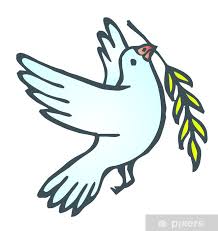 Buona Settimana Santa e Santa Pasqua!Sitografia: Diocesi di Mantova  https://www.diocesidimantova.it/approfondisci/articoli/dettaglio/pregare-in-famiglia-3/Diocesi di Senigallia https://www.diocesisenigallia.it/pasqua-2020-settimana-santa-da-vivere-in-famiglia/